Day 1 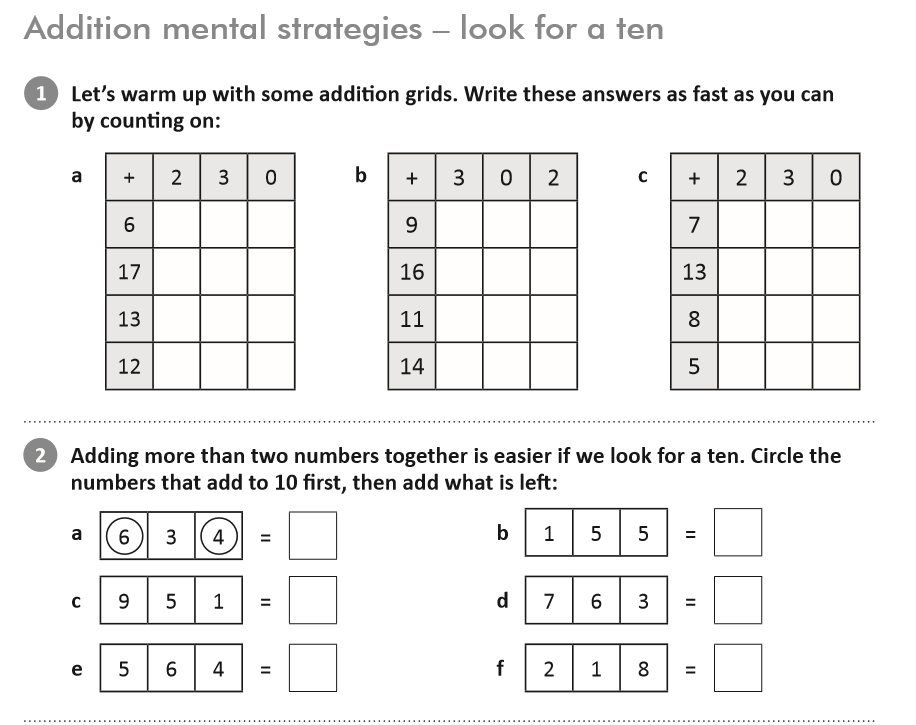 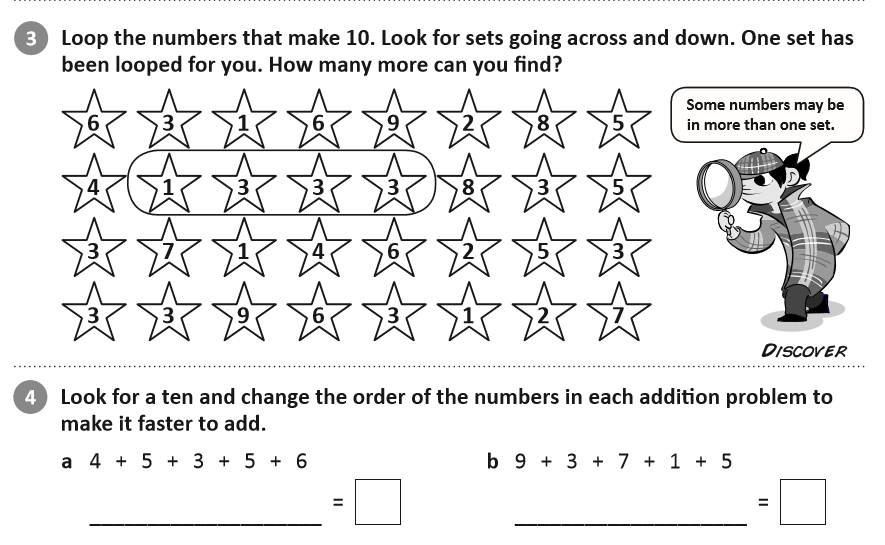 Day 2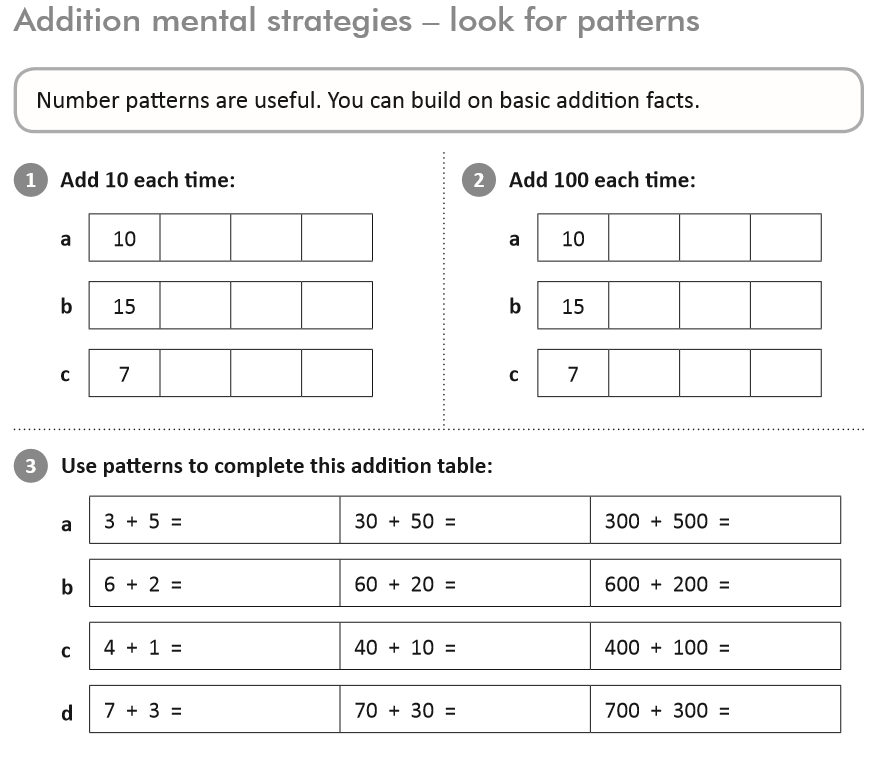 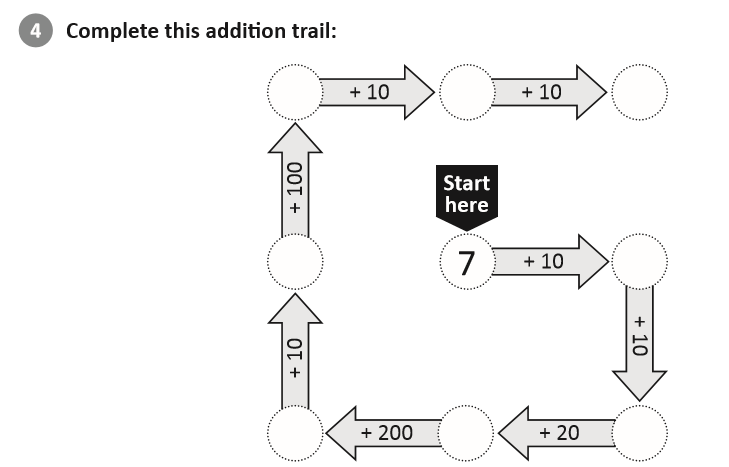 Day 3 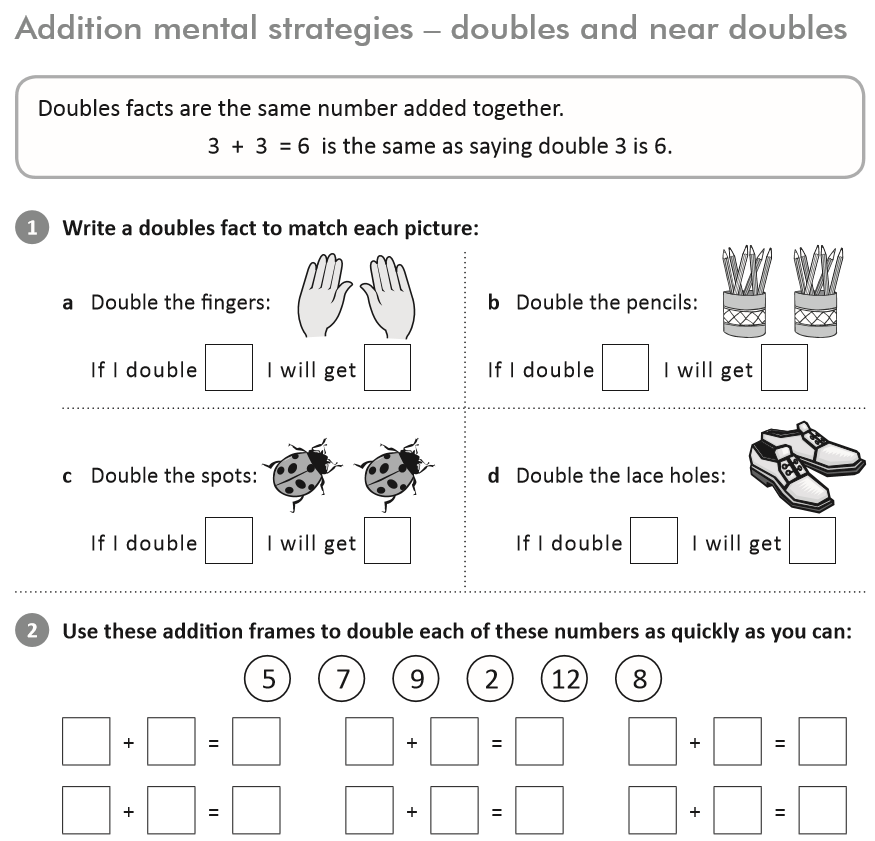 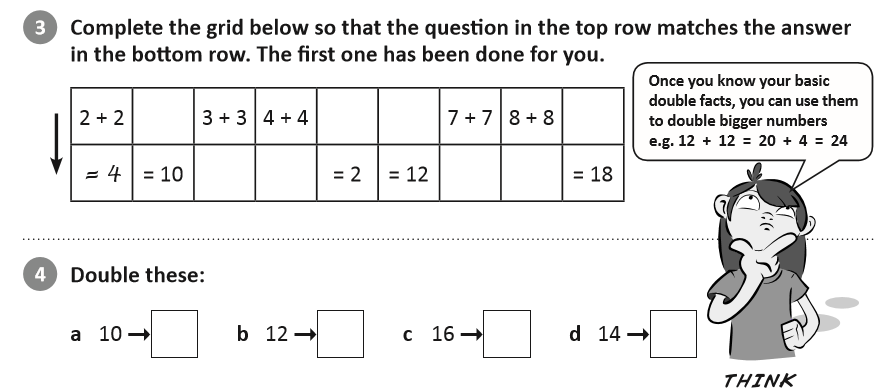 Day 4 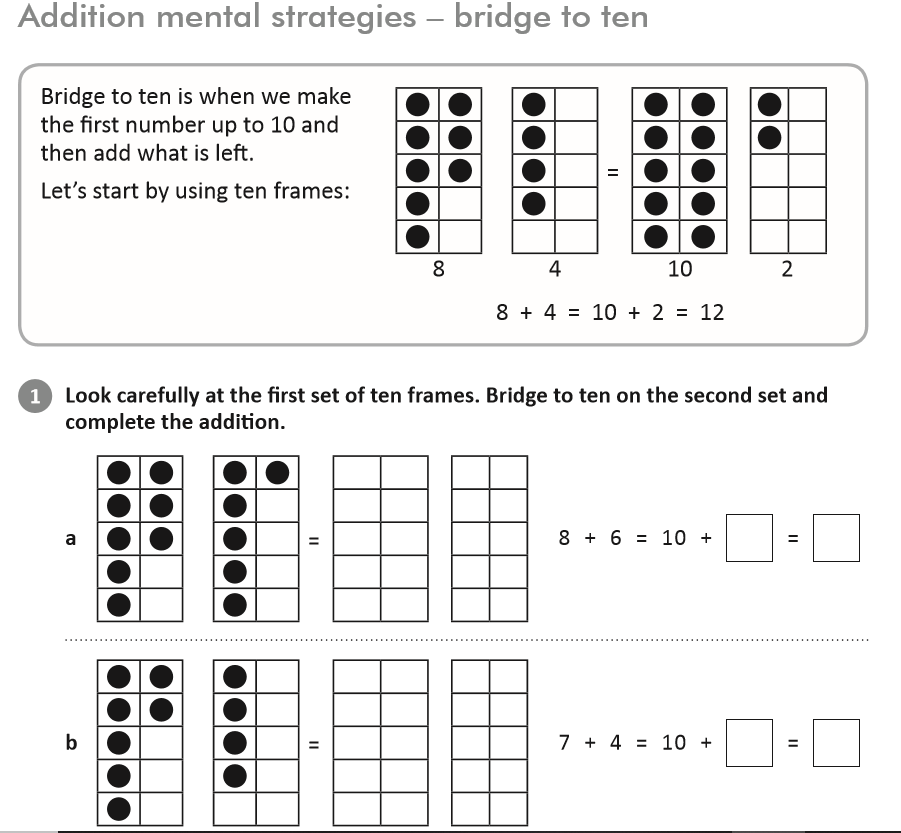 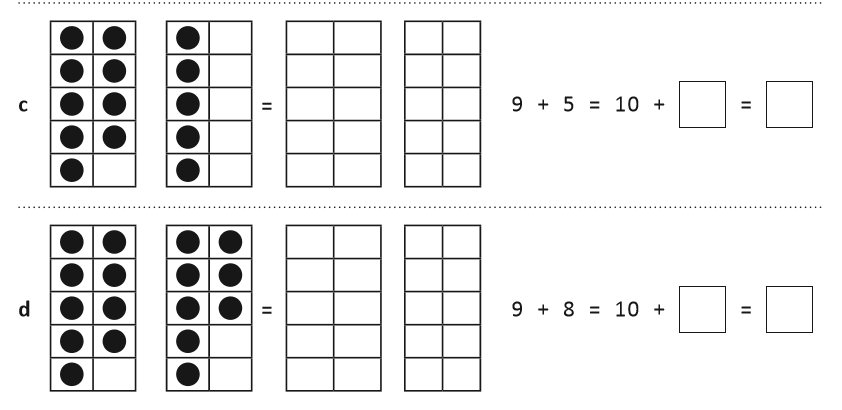 Day 5 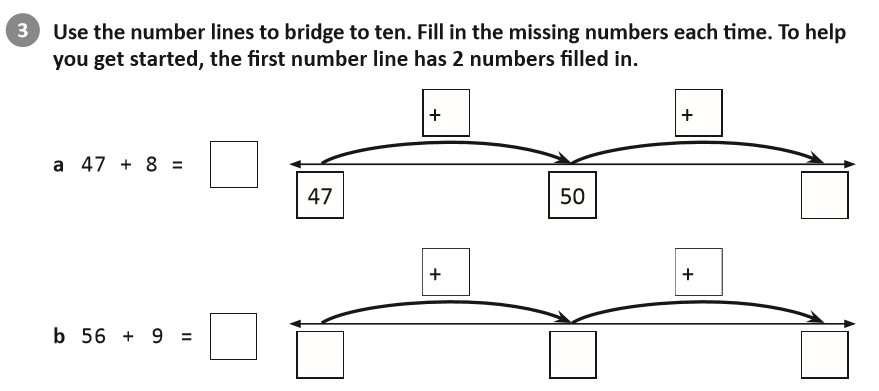 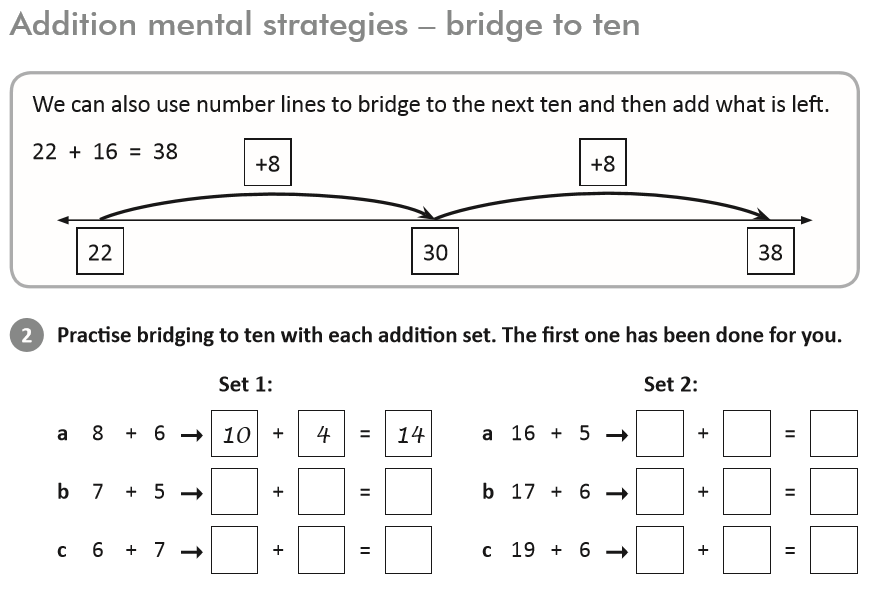 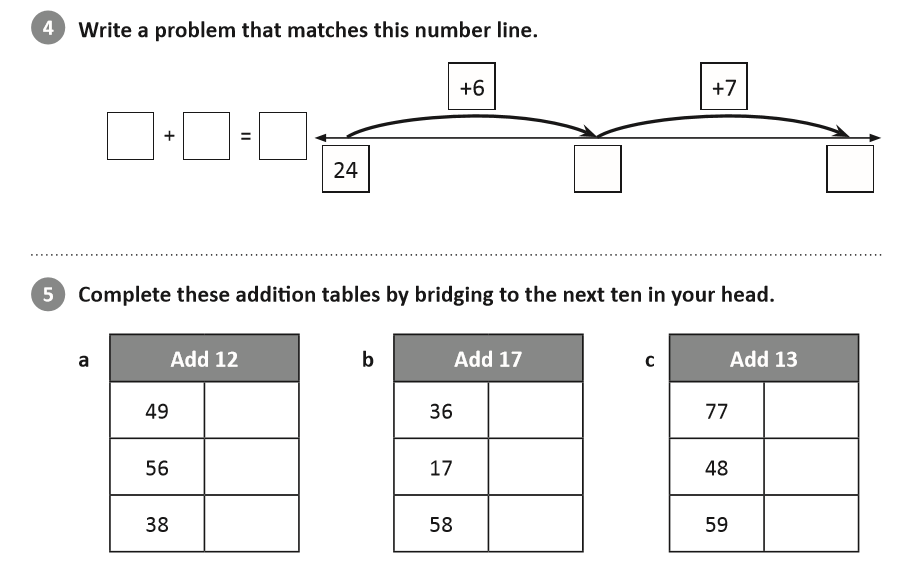 